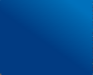 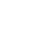 Przedmiotowy system oceniania. Katalog wymagań programowych na poszczególne oceny szkolne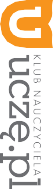 KLASA 4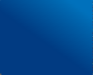 Thank	you	for	using	www.freepdfconvert.com	service!Only two pages are converted. Please Sign Up to convert all pages. https://www.freepdfconvert.com/membershipNr lekcjiTemat lekcjiOmawiane zagadnieniaOcenaZgodnie z wymaganiami programowymi uczeń:1. Lekcje z aplikacjami1. Lekcje z aplikacjami1. Lekcje z aplikacjami1. Lekcje z aplikacjami1. Lekcje z aplikacjami1Zaczynamy!Omówienie zasad bezpiecznej pracy z komputerem.Przypomnienie metod przechowywaniai przenoszenia danych. Wstawianie i wypełnianie tabeli.2wymienia podstawowe zasady BHP obowiązujące w pracowni komputerowejz pomocą nauczyciela lub kolegi tworzy folder i nadaje mu określoną nazwępisze prosty tekst w edytorze Word1Zaczynamy!Omówienie zasad bezpiecznej pracy z komputerem.Przypomnienie metod przechowywaniai przenoszenia danych. Wstawianie i wypełnianie tabeli.3spełnia kryteria oceny dopuszczającejsamodzielnie tworzy i nazywa folderyz pomocą nauczyciela lub kolegi tworzy prostą tabelę w edytorze Wordsamodzielnie wypełnia tekstem komórki tabeliz pomocą nauczyciela lub kolegi zapisuje wyniki pracy (słownik) w odpowiednim folderze1Zaczynamy!Omówienie zasad bezpiecznej pracy z komputerem.Przypomnienie metod przechowywaniai przenoszenia danych. Wstawianie i wypełnianie tabeli.4spełnia kryteria oceny dostatecznejswobodnie porusza się w systemie folderów na dyskusamodzielnie zapisuje wyniki pracy (słownik) w odpowiednim folderze1Zaczynamy!Omówienie zasad bezpiecznej pracy z komputerem.Przypomnienie metod przechowywaniai przenoszenia danych. Wstawianie i wypełnianie tabeli.5spełnia kryteria oceny dobrejaktywnie uczestniczy w dyskusji dotyczącej BHPsamodzielnie tworzy prostą tabelę w edytorze Word1Zaczynamy!Omówienie zasad bezpiecznej pracy z komputerem.Przypomnienie metod przechowywaniai przenoszenia danych. Wstawianie i wypełnianie tabeli.6spełnia kryteria oceny bardzo dobrejbiegle pracuje z pierwszym tekstem (słownik)biegle posługuje się zewnętrznym nośnikiem informacji2WizytówkaWstawianie tekstu do rysunku, formatowanie tekstu.2korzysta z podstawowych narzędzi programu Paintosadza prosty tekst na rysunku2WizytówkaWstawianie tekstu do rysunku, formatowanie tekstu.3spełnia kryteria oceny dopuszczającejwpisuje tekst zgodnie z podstawowymi zasadami edycjiustawia rozmiary obrazu (szerokość, wysokość)2WizytówkaWstawianie tekstu do rysunku, formatowanie tekstu.4spełnia kryteria oceny dostatecznejformatuje wprowadzony tekstsamodzielnie zapisuje wykonaną pracę w pliku dyskowym w swoim folderze przeznaczonym na pliki graficzneNr lekcjiTemat lekcjiOmawiane zagadnieniaOcenaZgodnie z wymaganiami programowymi uczeń:5spełnia kryteria oceny dobrejnie popełnia błędów w czasie edycji tekstudba o stronę estetyczną wykonanej pracy6spełnia kryteria oceny bardzo dobrejwszystkie czynności wykonuje samodzielnie i bezbłędniewykonuje dodatkowe, trudniejsze zadania3Co nowego w szkole?Tworzenie listyza pomocą tabulatorów, rozbudowywanie tabeli, zapisywanie tekstuw indeksie górnym2wprowadza z klawiatury polskie znaki diakrytyczne i wielkie literywypełnia tabelę treścią3Co nowego w szkole?Tworzenie listyza pomocą tabulatorów, rozbudowywanie tabeli, zapisywanie tekstuw indeksie górnym3spełnia kryteria oceny dopuszczającejformatuje wprowadzony tekstwstawia tabelę do tekstu3Co nowego w szkole?Tworzenie listyza pomocą tabulatorów, rozbudowywanie tabeli, zapisywanie tekstuw indeksie górnym4spełnia kryteria oceny dostatecznejtworzy prosty tekst, stosując przy tym właściwe zasady edycjitworzy listę zgodnie ze specyfikacją podaną w podręcznikuustala orientację strony dokumentuśrodkuje akapit3Co nowego w szkole?Tworzenie listyza pomocą tabulatorów, rozbudowywanie tabeli, zapisywanie tekstuw indeksie górnym5spełnia kryteria oceny dobrejzapisuje tekst w indeksie górnymczytelnie formatuje plan lekcjidba o estetykę pracy3Co nowego w szkole?Tworzenie listyza pomocą tabulatorów, rozbudowywanie tabeli, zapisywanie tekstuw indeksie górnym6spełnia kryteria oceny bardzo dobrejćwiczenia na lekcji wykonuje samodzielnie i bezbłędniewykonuje dodatkowe, trudniejsze zadania4AutoportretDoskonalenie umiejętności.Określanie ustawień strony, wstawianie grafiki i ustawianie jej położenia względem tekstu, obramowywanie strony, drukowanie dokumentu.2korzysta z programu Paint i jego wszystkich narzędzipisze prosty tekst w edytorze Word4AutoportretDoskonalenie umiejętności.Określanie ustawień strony, wstawianie grafiki i ustawianie jej położenia względem tekstu, obramowywanie strony, drukowanie dokumentu.3spełnia kryteria oceny dopuszczającejwykonuje rysunki w edytorze grafiki z dopracowaniem szczegółów obrazuz pomocą nauczyciela lub kolegi formatuje tekstz pomocą nauczyciela lub kolegi wstawia ilustracje do tekstu4AutoportretDoskonalenie umiejętności.Określanie ustawień strony, wstawianie grafiki i ustawianie jej położenia względem tekstu, obramowywanie strony, drukowanie dokumentu.4spełnia kryteria oceny dostatecznejdba o estetykę wykonywanej pracyformatuje wprowadzony tekstrozmieszcza tekst i ilustracje na stronie